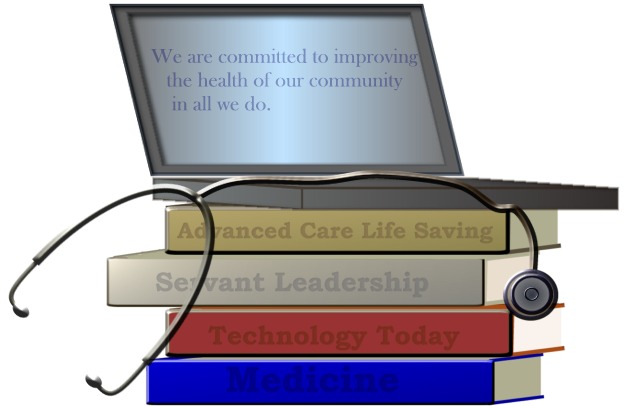 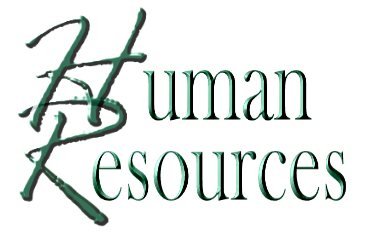 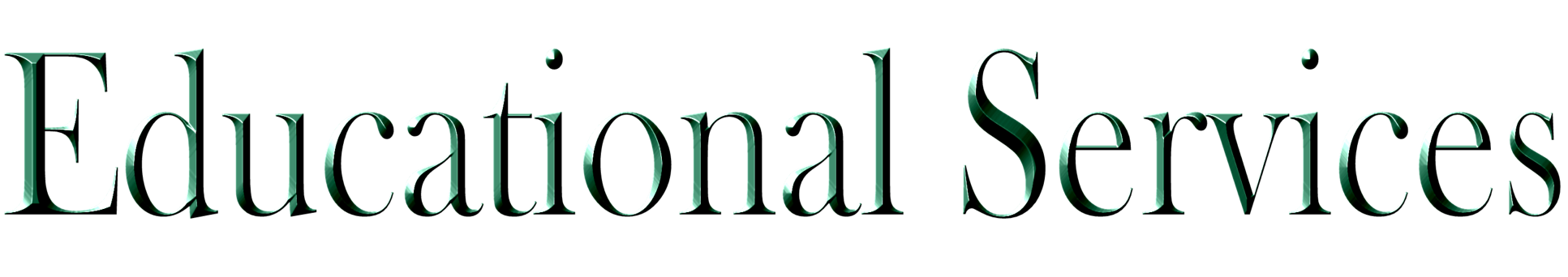 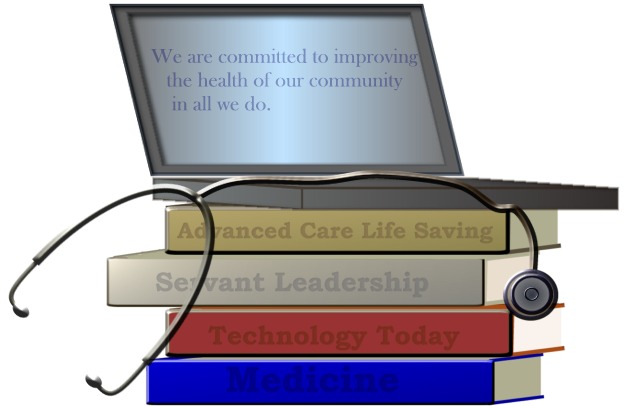 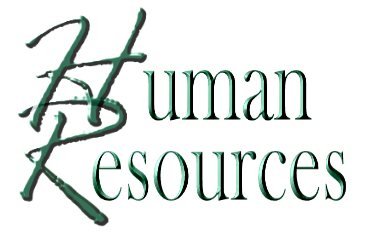 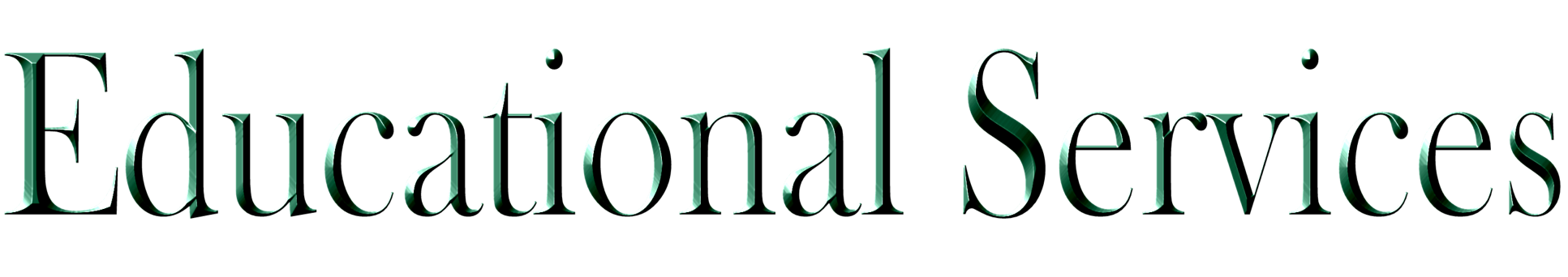 Checklist for Youth ApprenticeStudent Name:  ______________________________		School:  ________________Cell Phone: _(______)______________________			Grade: ___________List any Allergies/Medical Conditions:_____________________________________________Emergency Contact #1 Name:___________________  Relationship:______________  Phone:___________________Emergency Contact #2 Name:___________________  Relationship:______________  Phone:___________________Date Paperwork Completed:  ______________________All of the below items are required in order to be considered for one of the slots at the hospital: WBL ApplicationTwo Teacher Recommendations (WBL application) – upload Statement of Satisfactory Teacher Recommendation formStudent essayYAP ContractImmunizationsMMR (a series of 2) – due with application (pick up from Counselor’s Office) Hepatitis B Vaccine (at least one of the series of three) – due with application (pick up from counselor’s office)Preference of Rotations Ranked and Rotation Time FrameTB skin test (within the past year) – due once accepted into program, by the first day of schoolFlu Vaccine (Clinics usually start giving the flu vaccine in September) – due in the FallThis is MANDATORY- if you cannot take the flu shot, please tell your coordinator prior to completing this paperwork.ACEMAPP Requirements: must be complete prior to start of Fall rotationRevised 1/22/14, 3/19/14, 11/24/15, 4/5/16, 4/1/18, 4.22.19